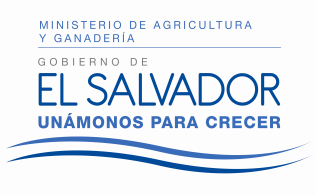 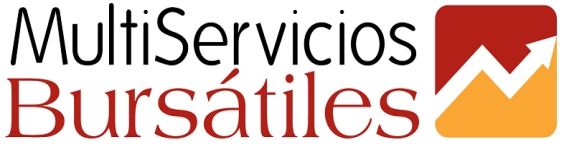 Versión Pública de información confidencial Art. 30 LAIP(La información suprimida es de carácter confidencial conforme a los artículos 6 letra “a” y 24 letra “c” de la Ley del Acceso a la Información Pública, en la primera y última página de este contrato.)MANDATO DE NEGOCIACION Yo, ORESTES FREDESMAN ORTEZ ANDRADE,XXXXXXXXXXXXXXXXXXXXXXXXXXXX actuando en representación del Estado y Gobierno de El Salvador en el Ramo de Agricultura y Ganadería en su calidad de Titular del Ministerio de Agricultura y Ganadería, Institución con Número de Identificación Tributaria cero seiscientos catorce-cero diez mil ciento treinta y uno-cero cero seis-nueve, por medio del presente documento autorizo a MULTISERVICIOS BURSATILES, S.A., Puesto de Bolsa de Productos y Servicios para que pueda representarnos y negociar en la Bolsa de Productos de El Salvador, en las sesiones de negociación, para la opción de COMPRA, según las condiciones siguientes:-Las comisiones del Puesto de Bolsa y canon BOLPROS, S.A serán canceladas en un plazo máximo de sesenta (60) días hábiles después de realizada la transacción en BOLPROS, S.A. -El MAG faculta a Multiservicios Bursátiles, S.A., para que pueda firmar contrato (s) de COMPRA ante BOLPROS, S.A., relacionados a esta orden.-El Puesto de Bolsa en cumplimiento a la cláusula XX del Contrato MAG-No.003/2015 “CONTRATO DE COMISIÓN PARA REALIZAR OPERACIONES EN EL MERCADO DE PRODUCTOS Y SERVICIOS, PARA EL MINISTERIO DE AGRICULTURA Y GANADERIA DURANTE EL AÑO 2015”, deberá presentar una garantía de cumplimiento por un monto de: CIENTO CINCUENTA Y CUATRO DOLARES DE LOS ESTADOS UNIDOS DE AMERICA CON CINCUENTA Y SEIS CENTAVOS (US$154.56), equivalente al diez por ciento (10%) del valor estimado para comisiones. Dicha garantía deberá exceder en sesenta días al plazo de vigencia de la presente Orden de Negociación.-El MAG autoriza en forma irrevocable a Multiservicios Bursátiles, S.A. para someter a su nombre ante la cámara arbitral de BOLPROS, S.A., cualquier diferencia que se dicte sobre el particular. El mínimo de oferentes para proceder a la apertura de la rueda de negociación será de tres (3)El MAG nombra como Administrador de la presente Orden de Negociación al señor José Remberto Rodríguez, XXXXXXXXXXXXX con el cargo de Jefe División de Logística  a quien lo sustituya en el cargo por cualquier circunstancia; serán funciones del Administrador de la Orden de Negociación, ser el 2 representante del Ministerio en el desarrollo y ejecución de la Orden de Negociación y verificar su estricto cumplimiento.-Las partes podrán realizar modificaciones a la Orden de Negociación, siempre y cuando, sea por escrito, a través de Adenda suscrita con las mismas formalidades de la Orden de Negociación. -La validez de la presente Orden de Negociación es hasta el 31 de diciembre de dos mil quince. En fe de lo anterior y de común acuerdo, firmamos en señal de aceptación y ratificamos lo antes descrito, en la Ciudad de Santa Tecla, a los diecinueve días del mes de febrero de dos mil quince._____________________________POR EL MAGORESTES FREDESMAN ORTEZ ANDRADEMinistro de Agricultura y GanaderíaACEPTADO_______________________________________NAPOLEÓN ENRIQUE GUTIÉRREZ CÁCERESRepresentante LegalMULTISERVICIOS BURSATILES, S.A.PRODUCTO: “PAQUETES ALIMENTICIOS PARA EMPLEADOS DEL MAG”CANTIDAD: CINCO MIL QUINIENTOS VEINTE (5,520) PAQUETESCOMISIONES: Bolsa 0.565% ; Puesto 0.235% ambos con IVA incluido sobre el monto negociadoLUGAR DE ENTREGA: SEGUN ANEXO No.1FECHA DE ENTREGA: SEGUN ANEXO No.1PRECIO UNITARIO: US$35.00 (no incluye IVA ni comisiones)FECHA DE PAGO: SEGÚN ANEXO No. 1OBSERVACIONES: Se pagará por medio de Transferencia directa de la Dirección General de Tesorería a nombre deMULTISERVICIOS BURSATILES, S.A